MINISTERUL EDUCAŢIEI NAŢIONALE ȘI CERCETĂRII ȘTIINȚIFICE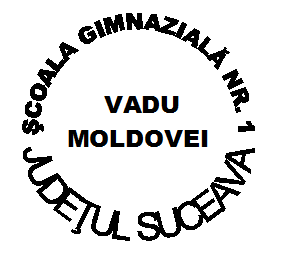 ŞCOALA GIMNAZIALĂ NR.1 VADU MOLDOVEI, JUD. SUCEAVATel. +40 230 536 524. Fax +40 230 524Nr…….. din …………                                                                                                                                             Aprobat,                                                                                                                                             Director,                                                                                                                                              L.S.                                                                                                                                     Data: ……………………Planul de excursie/tabără/expediţie care se desfăşoară în afara localităţii în care se află unitatea de învăţământ şi care presupune servicii de transport, cazare şi masă    1. Şcoala :      2. Clasele :      3. Destinaţia  :      4. Scopul călătoriei  :     5. Data/Perioada călătoriei :     6. Data şi ora plecării :)    8.Tabelul cu numărul, numele şi prenumele copiilor participanţi, precum şi datele de contact ale părinţilor/tutorilor lor legali instituiţi (se atașează) : 9.Numărul şi datele de contact ale cadrelor didactice însoţitoareProf.Prof.Prof.Tabelul cu numărul, numele şi prenumele adulţilor participanţi (alţii decât profesori) ..................................    11. Locul plecării :     12. Locul sosirii :    13. Persoana de contact la firma de transport (nume, prenume, date de contact), dacă este cazul ....................          14. Datele de contact ale operatorului economic responsabil pentru asigurarea serviciilor de cazare şi masă ....    15. Adresa şi numărul de telefon ale structurii turistice de primire, care asigură cazarea şi masa .....................    16. În cazul în care este posibil şi permis înotul, există şi un salvamar  pe toată perioada cât copiii sunt în apă? Da .......... Nu ...........          Deplasarea se va face pe ruta :Certific că datele de mai sus sunt conforme cu realitatea.Organizator/Coordonator: Numele și prenumele:  ……………………….Semnătura : _____________                                                                                                                                         Data:  